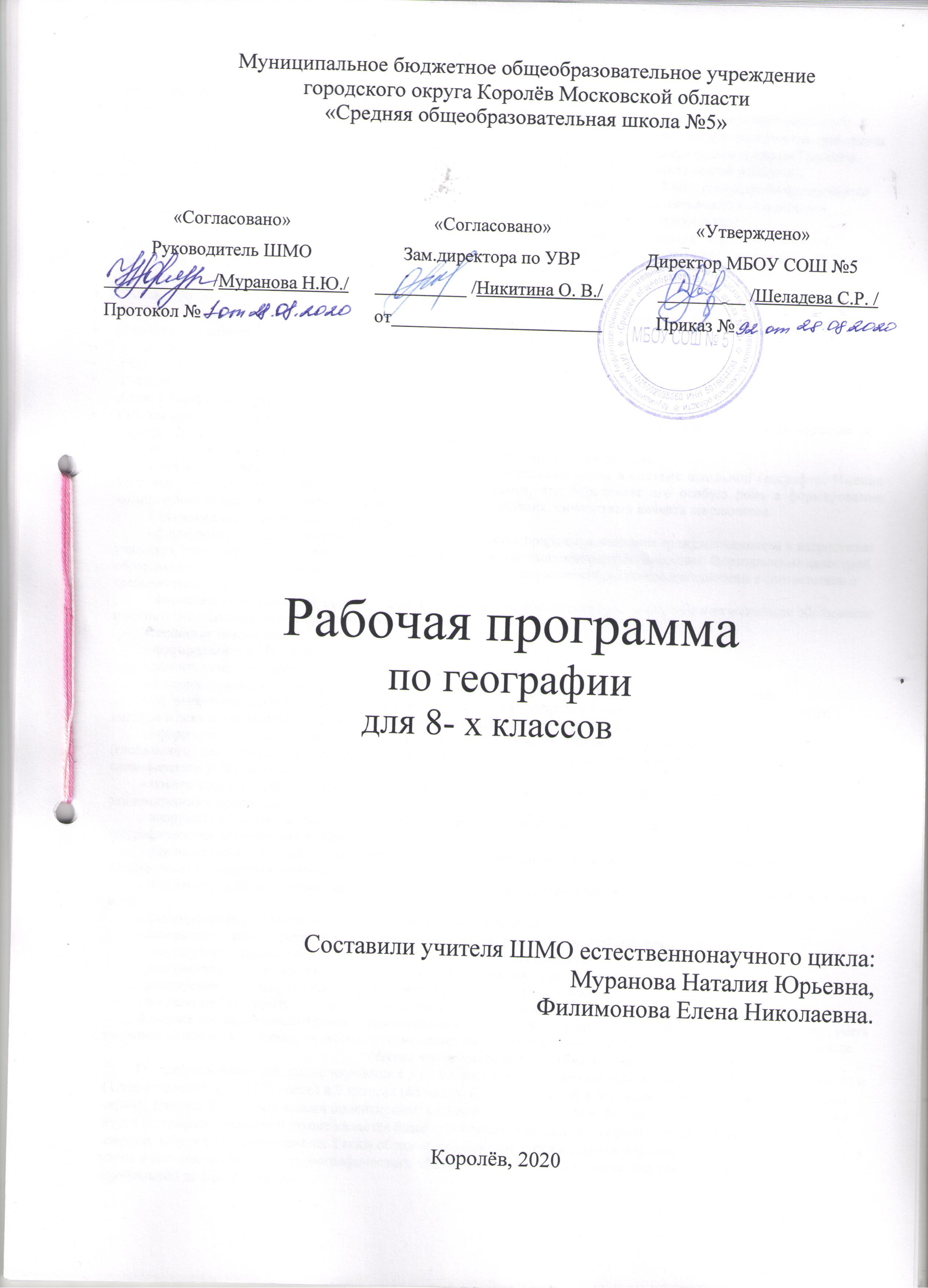 ПОЯСНИТЕЛЬНАЯ ЗАПИСКАНастоящая рабочая программа по географии для обучающихся 8-ого класса составлена на основе:Федеральный закон от 29.12.2012 № 273-ФЗ «Об образовании в Российской Федерации» (в действующей редакции);санитарно-эпидемиологические правила и нормативы СанПиН 2.4.2.2821-10 «Санитарно-эпидемиологические требования к условиям и организации обучения в общеобразовательных учреждениях», утвержденные постановлением Главного государственного санитарного врача Российской Федерации от 29.12.2010 № 189 (в действующей редакции);приказ Министерства образования и науки Российской Федерации от 31.03.2014 № 253 «Об утверждении федерального перечня учебников, рекомендуемых к использованию при реализации имеющих государственную аккредитацию образовательных программ начального общего, основного общего, среднего общего образования»; Приказ Минпросвещения России от 18.05.2020 N 249 "О внесении изменений в федеральный перечень учебников, рекомендуемых к использованию при реализации имеющих государственную аккредитацию образовательных программ начального общего, основного общего, среднего общего образования, утвержденный приказом Министерства просвещения Российской Федерации от 28 декабря 2018 г. N 345" Устав образовательного учреждения МБОУ СОШ №5 г. о. Королёв;Основная образовательная программа основного общего образования МБОУ СОШ №5;Положение о рабочей программе, разработанного в МБОУ СОШ №5 г. о. Королёв;Учебный план МБОУ СОШ №5 г. на 2020-2021 учебный год;УМК - География. "Классическая линия" 5-9 классы, Серия «Вертикаль» М., «Дрофа», 2018 г.Учебник «География России. Природа» 8 класс  И.И. Баринова /М: «Дрофа» 2017г;Атлас и контурные карты для 8 класса. Изд.: Дрофа.2019.Рабочая программа ориентирована на использование учебника - «География России. Природа» 8 класс  И.И. Баринова /М: «Дрофа» 2017г;На изучение географии в 8 классе отводится 70 часов из расчета 2 часа в неделю.Курс «География России» (8 - 9 классы) занимает центральное место в системе школьной географии. Именно этот курс завершает изучение географии в основной школе, что определяет его особую роль в формировании комплексных социально ориентированных знаний, мировоззрения, личностных качеств школьников.Главными целя данного курсаявляются - формирование целостного представления об особенностях природы, воспитание гражданственности и патриотизма учащихся, уважения к истории и культуре своей страны, развитие географического мышления. Формирование целостной образовательной среды школы, обеспечивающей доступное и качественное образование и воспитание в соответствии с требованиями общества.- формирование целостной образовательной среды школы, обеспечивающей доступное и качественное образование и воспитание в соответствии с требованиями обществаОсновные задачи курса:- формирование у обучающихся потребности в обучении и развитии- развитие системы организации воспитательной деятельности- совершенствование практики использования здоровьеформирующих - образовательных технологий.- сформировать географический образ своей страны в ее многообразии и целостности на основе комплексного подхода и показа взаимодействия основных компонентов: природы, населения, хозяйства;- сформировать представление о России как целостном географическом регионе и одновременно о субъекте мирового (глобального) географического пространства, в котором динамически развиваются как общепланетарные , так и специфические региональные процессы и явления;- показать практическое значение географического изучения взаимосвязей между природными, социальными и экономическими процессами;- вооружить учащихся необходимыми практическими умениями и навыками самостоятельной работы с различными географическими источниками информации;- развивать представления о своем географическом регионе, в котором развиваются как общепланетарные, так и специфические процессы и явления;- создать образ своего родного края, научить сравнивать его с другими регионами России и с различными регионами мира.- формирование у обучающихся потребности в обучении и развитии- совершенствование практики использования здоровье формирующих образовательных технологий- совершенствование организации проектной деятельности обучающихся.- увеличение числа победителей и призеров олимпиад, конкурсов различных уровней.- расширение практики использования здоровьесберегающих технологий.- сохранение благоприятного эмоционально-психологического климата.В рабочей программе нашел отражение краеведческий компонент. Обучающиеся должны знать регион в котором живут, уметь  рассказать об основных компонентах природных комплексов своего региона, чтобы бережно относиться  к природе своей области.Место курса географии в учебном планеГеография в основной школе изучается с 5 по 9 класс. На изучение географии отводится в 5 и 6 классах по 35 ч (1 час в неделю), в 7, 8 (70 часов) и 9 классах (68 часов) (2 ч в неделю). В 8-9 классах обучающиеся изучают свою страну, Россию. Курс 8-ого класса ориентирован на Физическую географию России.  В свою очередь, содержание курса географии в основной школе является базой для изучения общих географических закономерностей, теорий, законов, гипотез в старшей школе. Таким образом, содержание курса в основной школе представляет собой базовое звено в системе непрерывного географического образования и является основой для последующей уровневой и профильной дифференциации. СОДЕРЖАНИЕГЕОГРАФИЯ РОССИИ. ПРИРОДА. 8 КЛАСС (2 ч в неделю, всего 70 ч, из них 2ч - резервное время)Повторение материала 7 класса 4 ч.Природные особенности Евразии. Страны Европы. Страны Азии. Географическая оболочка – наш домЧто изучает физическая география России (1 ч)Что изучает физическая география России. Зачем следует изучать географию своей страны? Знакомство с учебником, атласом.Наша Родина на карте мира (6 ч)Географическое положение России. Россия - самое большое государство мира. Крайние точки России. Границы России. Особенности географического положения России.Моря, омывающие берега России. Физико-географическая характеристика морей. Ресурсы морей. Экологические проблемы морей.Россия на карте часовых поясов. Местное время. Часовые пояса на территории России. Реформа системы исчисления времени в России.Как осваивали и изучали территорию России. Открытие и освоение Севера новгородцами и поморами. Походы русских в Западную Сибирь. Географические открытия XVI - начала XVII в. Открытия нового времени (середина XVII- XVIII в.). Открытия XVIII в. Исследования XIX-XX вв.Современное административно-территориальное устройство России. Федеральные округа и их столицы. Субъекты Федерации: края, области, города федерального подчинения; национально-территориальные образования.Практические работы. 1. Характеристика географического положения России. 2. Определение поясного времени для различных пунктов России.Дискуссия. Тема «Огромные пространства России: благо или помеха в развитии страны? »Предметные результаты обученияУчащийся должен уметыназывать различные источники географической информации и методы получения географической информации;определять географическое положение России;показывать пограничные государства, моря, омывающие Россию;определять поясное время.Раздел I. Особенности природы и природные ресурсы России (18 ч)Рельеф, Геологическое строение и минеральные ресурсы (4 ч)Особенности рельефа России. Крупные формы рельефа России и их размещение.Геологическое строение территории России. Строение литосферы. Основные этапы геологической истории формирования земной коры. Тектонические структуры нашей страны. Связь основных форм рельефа со строением литосферы.Минеральные ресурсы России. Распространение полезных ископаемых. Минерально-сырьевая база России. Экологические проблемы, связанные с добычей полезных ископаемых.Развитие форм рельефа. Процессы, формирующие рельеф. Древнее оледенение на территории России. Деятельность текучих вод. Деятельность ветра. Деятельность человека. Стихийные природные явления, происходящие в литосфере. Геологическое строение, рельеф и минеральные ресурсы родного края.«Рельеф  Московской области»Практические работы.3. Объяснение зависимости расположения крупных форм рельефа и месторождений полезных ископаемых от строения земной коры.Климат и климатические ресурсы  (4 ч)От чего зависит климат нашей страны. Климатообразующие факторы. Влияние географического положения на климат. Циркуляция воздушных масс. Влияние подстилающей поверхности.Распределение тепла и влаги на территории России. Распределение тепла на территории нашей страны. Распределение осадков на территории нашей страны.Разнообразие климата России. Типы климатов России: арктический, субарктический; умеренно континентальный, континентальный, резко континентальный, муссонный климат умеренного пояса.Зависимость человека от климата. Агроклиматические ресурсы. Влияние климата на жизнь и деятельность человека. Агроклиматические ресурсы. Благоприятные климатические условия. Неблагоприятные климатические явления. Климат родного края.Практические работы.4. Оценка основных климатических показателей одного из регионов страны.Внутренние воды и водные ресурсы (3 ч)Разнообразие внутренних вод России. Значение внутренних вод для человека. Зависимость рек от рельефа. Влияние климата на реки. Стихийные явления, связанные с рекамиОзера, болота, подземные воды, ледники, многолетняя мерзлота. Крупнейшие озера России. Происхождение озерных котловин. Верховые и низинные болота. Важность сохранения водно-болотных угодий. Роль подземных вод в природе и жизни человека. Виды подземных вод. Границы распространения многолетней мерзлоты в России, причины ее образования. Особенности освоения территорий с многолетней мерзлотой.Водные ресурсы. Роль воды в жизни человека. Водные ресурсы. Влияние деятельности человека на водные ресурсы и меры по их охране и восстановлению. Стихийные явления, связанные с водой.Дискуссия. Тема «Вода -  уникальный ресурс, который нечем заменитьПочвы и почвенные ресурсы (3 ч)Образование почв и их разнообразие. Образование почв. Основные свойства почв. Разнообразие почв.Закономерности распространения почв. Типы почв России: арктические, тундро-глеевые, подзолистые, дерновоподзолистые, серые лесные, черноземы, темно-каштановые, каштановые, светло-каштановые.Почвенные ресурсы России. Значение почвы для жизни и деятельности человека. От чего нужно охранять почву? Роль мелиораций в повышении плодородия почв. Охрана почв. Почвы родного края.Практические работы.5. Выявление условий почвообразования основных типов почв (количество тепла, влаги, рельеф, растительность). Оценка их плодородия.Растительный  и животный мир. Биологические ресурсы (4 ч)Растительный и животный мир России. Растительный и животный мир. Основные типы растительности России. Разнообразие животного мира России.Биологические ресурсы. Особо охраняемые природные территории (ООПТ). Роль живых организмов в жизни Земли. Роль растительного и животного мира в жизни человека. Заповедники и национальные парки России. Растительный и животный мир родного краяПриродно-ресурсный потенциал России. Природные условия России. Природные ресурсы. Особенности размещения природных ресурсов.Практические работы.6. Составление прогноза изменений растительного и животного мира при изменении других компонентов природного комплекса. 7. Определение роли ООПТ в сохранении природы России.Предметные результаты обученияУчащийся должен уметыназывать и показывать крупные равнины и горы; выяснять с помощью карт соответствие их платформенным и складчатым областям;показывать на карте и называть наиболее крупные месторождения полезных ископаемых;объяснять закономерности их размещения; приводить примеры влияния рельефа на условия жизни людей, изменений рельефа под влиянием внешних и внутренних процессов;делать описания отдельных форм рельефа по картам; называть факторы, влияющие на формирование климата России;определять характерные особенности климата России; иметь представление об изменениях погоды под влиянием циклонов и антициклонов;давать описания климата отдельных территорий; с помощью карт определять температуру, количество осадков, атмосферное давление, количество суммарной радиации и т. д.;приводить примеры влияния климата на хозяйственную деятельность человека и условия жизни;называть и показывать крупнейшие реки, озера; используя карту, давать характеристику отдельных водных объектов;оценивать водные ресурсы; называтьфакторы почвообразования;используя карту, называть типы почв и их свойства; объяснять разнообразие растительных сообществ на территории России, приводить примеры;объяснять видовое разнообразие животного мира;называть меры по охране растений и животных.Раздел II. Природные комплексы России (33 ч)Природное районирование (6 ч)Разнообразие природных комплексов России. Разнообразие природных территориальных комплексов (ПТК). Физико-географическое районирование. ПТК природные и антропогенные.Моря как крупные природные комплексы. Особенности природных комплексов морей на примере Белого моря. Ресурсы морей.Природные зоны России. Природная зональность. Природные зоны нашей Родины: арктические пустыни, тундра, лесотундра, тайга, смешанные и широколиственные леса, лесостепи, степи, полупустыни и пустыни.«Природные зоны Московской области»Высотная поясность. Влияние гор на другие компоненты природы и человека. Высотная поясность. Зависимость «набора» высотных поясов от географического положения и высоты гор.Практические работы. 8. Сравнительная характеристика двух природных зон России (по выбору). 9. Объяснение принципов выделения крупных природных регионов на территории России.Природа регионов России (27ч)Восточно-Европейская (Русская) равнина. Особенности географического положения. История освоения. Особенности природы Русской равнины. Природные комплексы Восточно-Европейской равнины. Памятники природы равнины. Природные ресурсы равнины и проблемы их рационального использования.Кавказ - самые высокие горы России. Географическое положение. Рельеф, геологическое строение и полезные ископаемые Кавказа. Особенности природы высокогорий. Природные комплексы Северного Кавказа. Природные ресурсы. Население Северного Кавказа.Урал - «каменный пояс Русской земли». Особенности географического положения, история освоения. Природные ресурсы. Своеобразие природы Урала. Природные уникумы. Экологические проблемы Урала.«Природные уникумы моего края»Западно-Сибирская равнина. Особенности географического положения. Особенности природы Западно-Сибирской равнины. Природные зоны Западно - Сибирской равнины. Природные ресурсы равнины и условия их освоения.Восточная Сибирь: величие и суровость природы. Особенности географического положения. История освоения Восточной Сибири. Особенности природы Восточной Сибири. Климат. Природные районы Восточной Сибири. Жемчужина Сибири - Байкал. Природные ресурсы Восточной Сибири и проблемы их освоения.Дальний Восток - край контрастов. Особенности географического положения. История освоения. Особенности природы Дальнего Востока. Природные комплексы Дальнего Востока. Природные уникумы. Природные ресурсы Дальнего Востока, освоение их человеком.Практические работы.10. Оценка природных условий и ресурсов одного из регионов России. Прогнозирование изменений природы в результате хозяйственной деятельности. 11. Характеристика взаимодействия природы и общества на примере одного из природных регионов.Предметные результаты обученияУчащийся должен уметыпоказывать на карте основные природные зоны России, называть их;приводить примеры наиболее характерных представителей растительного и животного мира;объяснять причины зонального и азонального расположения ландшафтов;показывать на карте крупные природно-территориальные комплексы России;приводить примеры взаимосвязей природных компонентов в природном комплексе;показывать на карте крупные природные районы России;называть и показывать на карте географические объекты (горы, равнины, реки, озера и т. д.);давать комплексную физико-географическую характеристику объектов;отбирать объекты, определяющие географический образ данной территории;оценивать природные условия и природные ресурсы территории с точки зрения условий труда и быта, влияния на обычаи и традиции людей;приводить примеры рационального и нерационального использования природных ресурсов регионов;выделять экологические проблемы природных регионов.Раздел III. Человек и природа (8 ч)Влияние природных условий на жизнь и здоровье человека. Благоприятные условия для жизни и деятельности людей. Освоение территорий с экстремальными условиями. Стихийные природные явления и их причины. География стихийных явлений. Меры борьбы со стихийными природными явлениями.Воздействие человека на природу. Общественные потребности, удовлетворяемые за счет природы. Влияние деятельности человека на природные комплексы. Антропогенные ландшафты.Рациональное природопользование. Охрана природы. Значение географического прогноза.Россия на экологической карте. Источники экологической опасности. Контроль за состоянием природной среды.«Экологическая ситуация моей области»Экология и здоровье человека. Уровень здоровья людей. Ландшафты как фактор здоровья.География для природы и общества. История взаимоотношений между человеком и географической средой. Научно-техническая революциия: благо или причины экологического кризиса.Практические работы.12. Сравнительная характеристика природных условий и ресурсов двух регионов России. Характеристика класса8 «А»Рабочая программа составлена с учётом индивидуальных особенностей обучающихся 8А класса и специфики классного коллектива. В классе обучаются 27 учениковОтношения в классном коллективе бесконфликтные. Ученики не всегда дисциплинированны и нередко безответственно подходят к выполнению домашних и классных работ.В классе могут быть использованы формы групповой и индивидуальной, самостоятельной работы, проектная деятельность, проблемное обучение, нетрадиционные формы работы, но любая работа должна проходить под постоянным контролем со стороны учителя.Основная часть учеников данного класса с низким и средним уровнем способностей, невысокой мотивацией к обучению.С учётом этого, уроки строятся на основе технологии уровневой дифференциации и индивидуального подхода.8«Б»Рабочая программа составлена с учётом индивидуальных особенностей обучающихся 8Б класса и специфики классного коллектива. В классе обучаются 29 учеников. Между обучающимися доброжелательный, бесконфликтные отношения. Дети дисциплинированны, ответственно подходят к выполнению заданий (классной и   домашней работы). В классе могут быть использованы формы групповой и индивидуальной, самостоятельной работы, проектная деятельность, проблемное обучение, нетрадиционные формы работы.Основная масса обучающихся класса – это дети со способностями выше среднего уровня. Большая часть обучающихся в состоянии освоить программу по предмету не только на  базовом  уровне, но в классе большая часть учеников, которые способны выполнять задания повышенного уровня. С учётом этого в содержание уроков строится на  материале повышенной сложности.8«В»Рабочая программа составлена с учётом индивидуальных особенностей обучающихся 8В класса и специфики классного коллектива. В классе обучаются 29 учеников.Между обучающимися бесконфликтные отношения.  Большинство детей дисциплинированны, ответственно подходят к выполнению заданий (классной и   домашней работы). Следовательно, в классе могут быть использованы формы групповой и индивидуальной, самостоятельной работы, проектная деятельность, проблемное обучение.Основная масса обучающихся класса – это дети со средним уровнем способностей, но высокой мотивацией к обучению. Большая часть обучающихся в состоянии освоить программу по предмету на базовом  уровне, но в классе есть ученики, которые способны выполнять задания повышенного уровня, а так же ученики, для которых задания базового уровня являются сложными. С учётом этого, уроки строятся на основе технологии уровневой дифференциации и индивидуального подхода.Требования к результатам обучения (сформированность УУД)Личностными результатами изучения предмета является формирование следующих умений и качеств:осознание российской гражданской идентичности и своей этнической принадлежности;ответственное отношение к учению;готовность и способность к саморазвитию и самообразованию на основе мотивации к обучению и познанию;постепенное выстраивание собственной целостной картины мира;приобретение опыта участия в социально значимом труде;развитие коммуникативной компетентности в общении и сотрудничестве  со сверстниками в процессе образовательной, общественно полезной, учебно-исследовательской, творческой деятельности;осознание ценности здорового образа жизни;понимание основ экологической культуры.Метапредметными результатам изучения курса являются формирование универсальны учебных действий (УУД ):Регулятивные УУД:ставить учебную задачу (самостоятельно и под руководством учителя )планировать свою деятельность (самостоятельно в группе или под руководством учителя )работать в соответствии с поставленной учебной задачейработать в соответствии с учебным паном сравнивать полученные результаты с ожидаемыми;владеть основами самоконтроля и самооценки осуществлять осознанный выбор в учебной и познавательной деятельностиКоммуникативные  УУДучувствовать в совместной деятельности, организовывать сотрудничествооценивать работу одноклассниковв дискуссии высказывать суждение, подтверждая и фактамипроявлять уважительное и доброжелательное отношение к другому человеку и его мнениюкритично относиться к своему мнениюПознавательные УУДвыделять главное, существенные признаки понятий устанавливать причинно ˗ следственные связиопределять критерии для сравнения фактов, явлений, событий объектовсравнивать объекты, факты, явления, событий по заданным критериям классифицировать информацию по заданным признакамрешать проблемные задачи искать и отбирать информацию в справочных и учебных пособия, словаряработать с текстами и не текстовыми компонентамисоздавать тексты разных типов (описательные и объяснительные)Предметными результатами изучения курса является  формирование следующих умений:объяснять значение ключевых понятий курса;работать с основными источниками географической информации;определять географическое положение России и ее регионов;определять время в различных пунктах страны;называть и показывать основные географические объекты;называть и объяснять географические закономерности и главные факторы различных природных процессов;работать с контурной картой;составлять описания (характеристики) отдельных объектов природы и природного комплекса по плану;приводить примеры единства и взаимосвязей компонентов природы;давать комплексную физико-географическую характеристику объектов;приводить примеры влияния компонентов природы на хозяйственную деятельность человека и условиях жизни;приводить примеры рационального и нерационального использования природных ресурсов;объяснять изменение природы под влиянием деятельности человека;определять экологические проблемы природных регионов;называть меры по охране природы.ТехнологииПри преподавании курса географии в 8 классе планируется использовании следующих педагогических  технологий:здоровьесберегающих, информационно˗коммуникационных, проблемного обучения, развивающего обучения, дифференцированного обучения, личностно ориентированы, коммуникативно - диалоговой деятельности, интеграционных, развития исследовательских навыков, проектной деятельности, опережающего обучения, продуктивного чтения, развития навыков контроля и самоконтроля и др,     Система контроля:учительский контроль,самоконтроль взаимоконтроль.Формы контроляОсновной формой контроля знаний, умений, навыков является текущий контроль знаний (тестирование), что позволяет:определить фактический уровень знаний, умений и навыков обучающихсяпо предмету;установить соответствие этого уровня требованиям Федерального компонента государственного образовательного стандарта общего образования;осуществить контроль за реализацией программы учебного курса.  Текущий контроль знаний – проверка знаний обучающихся через опросы, самостоятельные  работы, тестирование и т.п. в рамках урока.Критерии и нормы оценки знаний обучающихся по географии1. Оценка устного ответаОтметка «5»:- ответ полный и правильный на основании изученных теорий;- материал изложен в определенной логической последовательности, литературным языком;- ответ самостоятельный.Ответ «4»;- ответ полный и правильный на сновании изученных теорий;- материал изложен в определенной логической последовательности, при этом допущены две-три несущественные ошибки, исправленные по требованию учителя.Отметка «З»:- ответ полный, но при этом допущена существенная ошибка или ответ неполный, несвязный.Отметка «2»:- при ответе обнаружено непонимание учащимся основного содержания учебного материала или допущены существенные ошибки, которые учащийся не может исправить при наводящих вопросах учителя, отсутствие ответа.2.  Оценка умений решать расчетные задачиОтметка «5»:- в логическом рассуждении и решении нет ошибок, задача решена рациональным способом;Отметка «4»:- в логическом рассуждении и решения нет существенных ошибок, но задача решена нерациональным способом, или допущено не более двух несущественных ошибок.Отметка «3»:- в логическом рассуждении нет существенных ошибок, но допущена существенная ошибка в математических расчетах.Отметка «2»:- имеется существенные ошибки в логическом рассуждении и в решении;- отсутствие ответа на задание.3. Оценка экспериментальных уменийОценка ставится на основании наблюдения за учащимися и письменного отчета за работу.Отметка «5»:- работа выполнена полностью и правильно, сделаны правильные наблюдения и выводы;- эксперимент осуществлен по плану с учетом техники безопасности и правил работы с веществами и оборудованием;- проявлены организационно - трудовые умения, поддерживаются чистота рабочего места и порядок (на столе, экономно используются реактивы).Отметка «4»:- работа выполнена правильно, сделаны правильные наблюдения и выводы, но при этом эксперимент проведен не полностью или допущены несущественныеошибки в работе с веществами и оборудованием.Отметка «3»:- работа выполнена правильно не менее чем наполовину или допущена существенная ошибка в ходе эксперимента в объяснении, в оформлении работы, всоблюдении правил техники безопасности на работе с веществами и оборудованием, которая исправляется по требованию учителя.Отметка «2»:- допущены две (и более) существенные ошибки в ходе: эксперимента, в объяснении, в оформлении работы, в соблюдении правил техники безопасности при работе с веществами и оборудованием, которые учащийся не может исправить даже по требованию учителя;- работа не выполнена, у учащегося отсутствует экспериментальные умения.4. Оценка реферата.Реферат оценивается по следующим критериям:• соблюдение требований к его оформлению;• необходимость и достаточность для раскрытия темы приведенной в тексте реферата информации;• умение обучающегося свободно излагать основные идеи, отраженные в реферате;• способность обучающегося понять суть задаваемых членами аттестационной комиссии вопросов и сформулировать точные ответы на них.5. Оценка письменных контрольных работОтметка «5»:- ответ полный и правильный, возможна несущественная ошибка.Отметка «4»:- ответ неполный или допущено не более двух несущественных ошибок.Отметка «3»:- работа выполнена не менее чем наполовину, допущена одна существенная ошибка и при этом две-три несущественные.Отметка «2»:- работа выполнена меньше чем наполовину или содержит несколько существенных ошибок;- работа не выполнена.При оценке выполнения письменной контрольной работы необходимо учитывать требования единого орфографического режима.5. Оценка тестовых работТесты, состоящие из пяти вопросов можно использовать после изучения каждого материала (урока). Тест из 10-15 вопросов используется для периодического контроля. Тест из 20-30 вопросов необходимо использовать для итогового контроля.При оценивании используется следующая шкала:для теста из пяти вопросов• нет ошибок — оценка «5»;• одна ошибка — оценка «4»;• две ошибки — оценка «З»;• три ошибки — оценка «2».Для теста из 30 вопросов:• 25-З0 правильных ответов — оценка «5»;• 19-24 правильных ответов — оценка «4»;• 13-18 правильных ответов — оценка «З»;• меньше 12 правильных ответов — оценка «2».УЧЕБНО-ТЕМАТИЧЕСКОЕ ПЛАНИРОВАНИЕКалендарно-тематическое планированиеУчебная и методическая литературы для обучающихся и учителяУчебник «География России. Природа» 8 класс  И.И. Баринова /М: «Дрофа» 2018г;Атлас и комплект контурных картРабочая тетрадь И.И. Баринова « География России. Природа .» К учебнику И.И. Бариновой « География России. Природа». М.:Дрофа,2018г..И.И.Баринова. Поурочные разработки по географии России . К учебнику И.И. Бариновой  « География России . Природа . 8класс», М.: Экзамен ,2018г.Е.А Жижина, Поурочные разработки по географии. Природа России. 8 класс. К учебнику И.И.Бариновой География России. Природа.8 класс. М.: Вако, 2018г.Программы общеобразовательных учреждений. География. 6-11 классы».Составитель С.В.Курчина— М.:Дрофа, 2018г.№Тема урокаКол-во часовПрактическая частьПовторение материала 7 класса 4 ч.Повторение материала 7 класса 4 ч.Повторение материала 7 класса 4 ч.Повторение материала 7 класса 4 ч.1.Природные особенности Евразии12.Страны Европы13.Страны Азии14.Географическая оболочка – наш дом1Тема 1. Что изучает физическая география России - 1 чТема 1. Что изучает физическая география России - 1 чТема 1. Что изучает физическая география России - 1 чТема 1. Что изучает физическая география России - 1 ч5.Что изучает физическая география России1Тема 2. Наша Родина на карте мира — 6 чТема 2. Наша Родина на карте мира — 6 чТема 2. Наша Родина на карте мира — 6 чТема 2. Наша Родина на карте мира — 6 ч6.Географическое положение России1Пр.р.№1. Характеристика географического положения России. 7.Моря, омывающие берега России18.Россия на карте часовых поясов1Пр.р.№ 2. Определение поясного времени для различных пунктов России.9.Как осваивали и изучали территорию России110.Современное административно-территориальное устройство России111.Обобщение знаний по теме «Наша Родина на карте мира»1Раздел 1. Особенности  природы и природные ресурсы России - 18 чТема 1. Рельеф, геологическое строение и минеральные ресурсы - 4 чРаздел 1. Особенности  природы и природные ресурсы России - 18 чТема 1. Рельеф, геологическое строение и минеральные ресурсы - 4 чРаздел 1. Особенности  природы и природные ресурсы России - 18 чТема 1. Рельеф, геологическое строение и минеральные ресурсы - 4 чРаздел 1. Особенности  природы и природные ресурсы России - 18 чТема 1. Рельеф, геологическое строение и минеральные ресурсы - 4 ч12.Особенности рельефа России113.Геологическое строение территории России114.Минеральные ресурсы России1Пр.р№3. Объяснение зависимости расположения крупных форм рельефа и месторождений полезных ископаемых от строения земной коры.15.Развитие форм рельефа«Рельеф  Московской области»1Тема 2. Климат и климатические ресурсы - 4 чТема 2. Климат и климатические ресурсы - 4 чТема 2. Климат и климатические ресурсы - 4 чТема 2. Климат и климатические ресурсы - 4 ч16.От чего зависит климат нашей страны117.Распределение тепла и влаги на территории России. Разнообразие климата России118.Зависимость человека от климата. Агроклиматические ресурсы1Пр.р.№ 4. Оценка основных климатических показателей одного из регионов страны.19.Климат родного края1Тема 3. Внутренние воды и водные ресурсы — 3 чТема 3. Внутренние воды и водные ресурсы — 3 чТема 3. Внутренние воды и водные ресурсы — 3 чТема 3. Внутренние воды и водные ресурсы — 3 ч20.Разнообразие внутренних вод России121.Озера, болота, подземные воды, ледники, многолетняя мерзлота122.Водные ресурсы. Роль воды в жизни человека1Тема 4. Почвы и почвенные ресурсы — 3 чТема 4. Почвы и почвенные ресурсы — 3 чТема 4. Почвы и почвенные ресурсы — 3 чТема 4. Почвы и почвенные ресурсы — 3 ч23.Образование почв и их разнообразие124.Закономерности распространения почв.1Пр.р.№ 5. Выявление условий почвообразования основных типов почв (количество тепла, влаги, рельеф, растительность). Оценка их плодородия25.Почвенные ресурсы России1Тема 5. Растительный и животный мир. Биологические ресурсы — 4 чТема 5. Растительный и животный мир. Биологические ресурсы — 4 чТема 5. Растительный и животный мир. Биологические ресурсы — 4 чТема 5. Растительный и животный мир. Биологические ресурсы — 4 ч26.Растительный и животный мир России. 1Пр.р.№ 6. Составление прогноза изменений растительного и животного мира при изменении других компонентов природного комплекса. 27.Биологические ресурсы. Особо охраняемые природные территории (ООПТ).1Пр.р.№ 7. Определение роли ООПТ в сохранении природы России.28.Природно-ресурсный  потенциал России129.Обобщение знаний по разделу «Особенности природы и природные ресурсы России»1Раздел 2. Природные комплексы России - 33 чТема 1. Природное районирование - 6 чРаздел 2. Природные комплексы России - 33 чТема 1. Природное районирование - 6 чРаздел 2. Природные комплексы России - 33 чТема 1. Природное районирование - 6 чРаздел 2. Природные комплексы России - 33 чТема 1. Природное районирование - 6 ч30Разнообразие природных комплексов России131.Моря как крупные природные комплексы132.Природные зоны России«Природные зоны Московской области»1Пр.р.№ 8. Сравнительная характеристика двух природных зон России (по выбору). 33.Разнообразие лесов России134.Безлесные зоны на юге России.1Пр.р.№ 9. Объяснение принципов выделения крупных природных регионов на территории России.35.Высотная поясность1Тема 2. Природа регионов - 27 чТема 2. Природа регионов - 27 чТема 2. Природа регионов - 27 чТема 2. Природа регионов - 27 ч36.Восточно-Европейская (Русская) равнина. Особенности географического положения. История освоения137.Особенности природы Русской равнины138.Природные комплексы Восточно-Европейской равнины139.Памятники природы равнины140.Природные ресурсы равнины и проблемы их рационального использования141.Кавказ - самые высокие горы России. Географическое положение142.Рельеф, геологическое строение и полезные ископаемые Кавказа143.Особенности природы высокогорий144.Природные комплексы Северного Кавказа145.Природные ресурсы. Население Северного Кавказа146.Урал - «каменный пояс Русской земли». Особенности географического положение, история освоения147.Природные ресурсы. Своеобразие природы Урала148.Природные уникумы«Природные уникумы моего края»149.Экологические проблемы Урала150.Западно-Сибирская равнина. Особенности географического положения151.Особенности природы Западно-Сибирской равнины152.Природные зоны Западно-Сибирской равнины153.Природные ресурсы равнины и условия их освоения154.Восточная Сибирь: величие и суровость природы. Особенности географического положение. История освоения Восточной Сибири155.Особенности природы Восточной Сибири. Климат156.Природные районы Восточной Сибири.  Жемчужина Сибири - Байкал157.Природные ресурсы Восточной Сибири и проблемы их освоения158.Дальний Восток - край контрастов. Особенности географического положения. История освоения Восточной Сибири159.Особенности природы Дальнего Востока160.Природные комплексы Дальнего Востока. Природные уникумы161.Природные ресурсы Дальнего Востока, освоение их человеком1Пр.р.№ 10. Оценка природных условий и ресурсов одного из регионов России. Прогнозирование изменений природы в результате хозяйственной деятельности.62.Обобщение знаний по разделу «Природные комплексы России».1Пр.р.№ 11. Характеристика взаимодействия природы и общества на примере одного из природных регионов.Раздел 3. Человек и природа - 8чРаздел 3. Человек и природа - 8чРаздел 3. Человек и природа - 8чРаздел 3. Человек и природа - 8ч63.Влияние природных условий на жизнь и здоровье человека.1Пр.р.№ 12. Сравнительная характеристика природных условий и ресурсов двух регионов России64.Воздействие человека на природу165.Рациональное природопользование.166.Россия на экологической карте. Экология и здоровье человека.«Экологическая ситуация моейобласти»167.География для природы и общества168.Обобщение знаний по разделу «Человек и природа»169.Повторение170Повторение1Итого: 70 часов; 12 практических работИтого: 70 часов; 12 практических работИтого: 70 часов; 12 практических работИтого: 70 часов; 12 практических работ№ п/пДатаДатаДатаДатаТема урокаТема урокаХарактеристика основных видов деятельности ученика№ п/ппланпо фактупо фактупо фактуТема урокаТема урокаХарактеристика основных видов деятельности ученика№ п/ппланАБВТема урокаТема урокаХарактеристика основных видов деятельности ученикаПовторение материала 7 класса 4 ч.Повторение материала 7 класса 4 ч.Повторение материала 7 класса 4 ч.Повторение материала 7 класса 4 ч.Повторение материала 7 класса 4 ч.Повторение материала 7 класса 4 ч.Повторение материала 7 класса 4 ч.Повторение материала 7 класса 4 ч.1.1 нед. сентябряПриродные особенности ЕвразииФормирование у учащихся деятельных способностей и способностей к структурированию и систематизации изучаемого предметного содержания: коллективная работа-обсуждение домашнего задания; работа в малых группах (по 3 человека)-выявление особенностей рельефа Евразии; самостоятельная работа-изучение материала учебника, выявление причинно- следственных связей между размещением основных форм рельефа и месторождениями полезных ископаемых, особенностей внутренних вод, распространение природных зон, климатические особенности, население, флора и фауна континента. 2.1 нед. сентябряСтраны ЕвропыФормирование у учащихся деятельностных способностей и способностей к структурированию и систематизации изучаемого предметного содержания: коллективная работа-обсуждение домашнего задания; самостоятельная работа-выполнение тестовых заданий разного уровня сложности с последующим коллективным обсуждением результата и анализом причин допущенных ошибок; групповая работа-выявление отличительных особенностей стран Западной Европы, заполнение таблицы, отражающей зависимость хозяйственной деятельности людей от географического положения и природных богатств страны; коллективное обсуждение итогов работы3.2 нед. сентябряСтраны АзииФормирование у учащихся умений построения и реализации новых знаний (понятий, способов, действий): самостоятельная работа-определение проблемы и цели на различных этапах урока, выполнение заданий, предложенных учителем, с последующим коллективным обсуждением результата и анализом причин допущенных ошибок; коллективная работа-комплексная характеристика одной из стран Юго-Западной Азии; групповая работа-изучение материала учебника, структурирование текста, разделение его на смысловые блоки, сравнение стран Азии по заданным учителем критериям; коллективное обсуждение итогов работы4. 2 нед. сентябряГеографическая оболочка – наш домФормирование у учащихся деятельных способностей и способностей к структурированию и систематизации изучаемого предметного содержания: коллективная работа- определение проблемы и цели на различных этапах урока; групповая работа- анализ схем круговоротов веществ и энергии; самостоятельная работа -преобразование текстовой информации в географические схемы, выполнение тестовых заданий с последующим коллективным обсуждением результата и анализом причин допущенных ошибок; опрос; комплексное повторениеТема 1. Что изучает физическая география России - 1 чТема 1. Что изучает физическая география России - 1 чТема 1. Что изучает физическая география России - 1 чТема 1. Что изучает физическая география России - 1 чТема 1. Что изучает физическая география России - 1 чТема 1. Что изучает физическая география России - 1 чТема 1. Что изучает физическая география России - 1 чТема 1. Что изучает физическая география России - 1 ч5. 3 нед. сентябряЧто изучает физическая география РоссииФормирование способностей к рефлексии коррекционно-контрольного типа и реализации коррекционной нормы; способностей к структурированию и систематизации изучаемого предметного содержания: актуализация знаний с опорой на материал курса географии 5-7 классов; определение плана действий для решения проблемы урока; выполнение диагностической работы (входной контроль для определения уровня предметных знаний и развития УУД) с последующей взаимопроверкой; дискуссия на тему «Почему необходимо изучать географию своей страны?»; самостоятельное знакомство со структурой учебника и атласом; фиксирование затруднений в деятельности; формулирование вывода по проблеме урока; проектирование способов выполнения домашнего задания; комментирование выставленных оценокТема 2. Наша Родина на карте мира — 6 чТема 2. Наша Родина на карте мира — 6 чТема 2. Наша Родина на карте мира — 6 чТема 2. Наша Родина на карте мира — 6 чТема 2. Наша Родина на карте мира — 6 чТема 2. Наша Родина на карте мира — 6 чТема 2. Наша Родина на карте мира — 6 чТема 2. Наша Родина на карте мира — 6 ч6. 3 нед. сентябряГеографическое положение РоссииПр.р.№1. Характеристика географического положения России.Формирование у учащихся деятельностных способностей и способностей к структурированию и систематизации изучаемого предметного содержания: актуализация знаний с опорой на материал курса географии 5—7 классов; определение плана действий для решения проблемы урока (§ 1); индивидуальная работа с текстом учебника и картами атласа; самостоятельное выполнение заданий в рабочей тетради (с. 3-8, № 2-4, 8, 10) с использованием текста учебника при консультативной помощи учителя; коллективное обсуждение вопросов темы урока; выполнение практической работы № 1; формулирование вывода по проблеме урока; фиксирование затруднений в деятельности; проектирование способов выполнения домашнего задания; комментирование выставленных оценок7.4 нед. сентябряМоря, омывающие берега РоссииФормирование у учащихся деятельностных способностей и способностей к структурированию и систематизации изучаемого предметного содержания: актуализация знаний с опорой на материалы курса географии 6 класса; самостоятельное формулирование проблемы урока (§ 2); определение плана действий для решения проблемы; фронтальная беседа для выявления опорных знаний (соленость, типы морей: внешние и окраинные, океанические бассейны); самостоятельное выполнение заданий в рабочей тетради (с. 9, № 2) с использованием атласа; просмотр видеофрагмента «Северный морской путь»; фронтальная беседа и коллективное построение схемы «Ресурсы морей России»; самостоятельная работа с текстом учебника, формулирование списка экологических проблем морей России; формулирование вывода по проблеме урока; фиксирование затруднений в деятельности; проектирование способов выполнения домашнего задания; комментирование выставленных оценок8.4 нед. сентябряРоссия на карте часовых поясовПр.р.№ 2. Определение поясного времени для различных пунктов России.Формирование у учащихся умений построения и реализации новых знаний (понятий, способов действий): самостоятельное формулирование проблемы урока (§3); определение плана действий для решения проблемы; работа с понятиями: местное время, поясное время; самостоятельная работа с текстом учебника для выявления особенностей исчисления времени на территории России; самостоятельное выполнение заданий в рабочей тетради (с. 11, 12, № 2-7) с последующей взаимопроверкой; выполнение практической работы № 2; формулирование вывода по проблеме урока; проектирование способов выполнения домашнего задания; комментирование выставленных оценок9.5 нед. сентябряКак осваивали и изучали территорию РоссииФормирование у учащихся деятельностных способностей и способностей к структурированию и систематизации изучаемого предметного содержания: самостоятельное формулирование проблемы урока (§4, 5); демонстрация учащимися презентаций по теме урока (групповое опережающее задание); просмотр видеофрагмента «Русское географическое общество»; формулирование вывода по проблеме урока; проектирование способов выполнения домашнего задания; комментирование выставленных оценок105 нед. сентябряСовременное административно-территориальное устройство РоссииФормирование у учащихся деятельностных способностей и способностей к структурированию и систематизации изучаемого предметного содержания: самостоятельное формулирование проблемы урока; определение плана действий для решения проблемы; анализ схемы «Административно-территориальное устройство России»; выявление специфики административно-территориального деления страны (опережающее задание - работа с дополнительными источниками информации по выяснению особенностей субъектов Федерации разных типов); определение субъектов и их столиц; определение состава федеральных округов (работа с картой); формулирование вывода по проблеме урока; проектирование способов выполнения домашнего задания; комментирование выставленных оценок11.1 нед. октябряОбобщение знаний по теме «Наша Родина на карте мира»Формирование способностей к рефлексии коррекционно-контрольного типа и реализации коррекционной нормы: фронтальное тестирование по теме:"Наша Родина на карте мира" c последующей взаимопроверкой; фиксирование затруднений в деятельности; выявление их причин, построение и реализация проекта выхода из затрудненияРаздел 1. Особенности  природы и природные ресурсы России - 18 чТема 1. Рельеф, геологическое строение и минеральные ресурсы - 4 чРаздел 1. Особенности  природы и природные ресурсы России - 18 чТема 1. Рельеф, геологическое строение и минеральные ресурсы - 4 чРаздел 1. Особенности  природы и природные ресурсы России - 18 чТема 1. Рельеф, геологическое строение и минеральные ресурсы - 4 чРаздел 1. Особенности  природы и природные ресурсы России - 18 чТема 1. Рельеф, геологическое строение и минеральные ресурсы - 4 чРаздел 1. Особенности  природы и природные ресурсы России - 18 чТема 1. Рельеф, геологическое строение и минеральные ресурсы - 4 чРаздел 1. Особенности  природы и природные ресурсы России - 18 чТема 1. Рельеф, геологическое строение и минеральные ресурсы - 4 чРаздел 1. Особенности  природы и природные ресурсы России - 18 чТема 1. Рельеф, геологическое строение и минеральные ресурсы - 4 чРаздел 1. Особенности  природы и природные ресурсы России - 18 чТема 1. Рельеф, геологическое строение и минеральные ресурсы - 4 ч12.1 нед. октябряОсобенности рельефа РоссииФормирование у учащихся деятельностных способностей и способностей к структурированию и систематизации изучаемого предметного содержания: актуализация знаний с опорой на материал курса географии 6—7 классов; формулирование проблемы урока (§ 6); определение плана действий для решения проблемы; работа с понятием рельеф; фронтальная работа с физической картой России; коллективное выявление особенностей рельефа России; самостоятельное выполнение задания в рабочей тетради (с. 18, № 1) с использованием текста учебника и карт атласа; самостоятельная работа с контурной картой; коллективный поиск ответа на вопрос «Как рельеф влияет на компоненты природы и жизнь человека?» (на примере своей местности); формулирование вывода по проблеме урока; фиксирование затруднений в деятельности; проектирование способов выполнения домашнего задания; комментирование выставленных оценок13.2 нед. октябряГеологическое строение территории РоссииФормирование у учащихся деятельностных способностей и способностей к структурированию и систематизации изучаемого предметного содержания: актуализация знаний с опорой на материал курса географии 7 класса; формулирование проблемы урока (§ 7); определение плана действий для решения проблемы; фронтальная беседа о строении литосферы; самостоятельная работа с текстом учебника (с. 41); коллективное знакомство с геохронологической таблицей и тектонической картой; самостоятельное выполнение задания в рабочей тетради (с. 22, 23, № 2) при консультативной помощи учителя; формулирования вывода по проблеме урока, проектирование способов выполнения домашнего задания; комментирование выставленных оценок14.2 нед. октябряМинеральные ресурсы РоссииПр.р№3. Объяснение зависимости расположения крупных форм рельефа и месторождений полезных ископаемых от строения земной корыФормирование у учащихся деятельностных способностей и способностей к структурированию и систематизации изучаемого предметного содержания: актуализация знаний с опорой на материал курса 6-7 классов; формулирование проблемы урока (§ 8); определение плана действий для решения проблемы; фронтальная беседа об особенностях и закономерностях распространения полезных ископаемых, об экологических проблемах, возникающих при их добыче; самостоятельное выполнение задания в рабочей тетради (с. 25, № 1) с использованием атласа и текста учебника; выполнение практической работы № 3; самостоятельная работа с контурной картой; формулирование вывода по проблеме урока; проектирование способов выполнения домашнего задания; комментирование выставленных оценок15.3 нед. октябряРазвитие форм рельефа«Рельеф  Московской области»Формирование у учащихся деятельностных способностей  и способностей к структурированию и систематизации изучаемого предметного содержания: формулирование проблемы урока (§ 9); определение плана действий для решения проблемы; рассказ учителя о действии рельефообразующих факторов (с демонстрацией слайдов или настенных наглядных пособий); коллективный поиск ответа на вопрос «Может ли человек быть рельефообразующим фактором?»;самостоятельная работа с контурной картой; формулирование вывода по проблеме урока; проектирование способов выполнения домашнего задания; комментирование выставленных оценокТема 2. Климат и климатические ресурсы - 4 чТема 2. Климат и климатические ресурсы - 4 чТема 2. Климат и климатические ресурсы - 4 чТема 2. Климат и климатические ресурсы - 4 чТема 2. Климат и климатические ресурсы - 4 чТема 2. Климат и климатические ресурсы - 4 чТема 2. Климат и климатические ресурсы - 4 чТема 2. Климат и климатические ресурсы - 4 ч16.3 нед. октябряОт чего зависит климат нашей страныФормирование у учащихся деятельностных способностей и способностей к структурированию и систематизации изучаемого предметного содержания: актуализация знаний с опорой на материал курса географии 7 класса; формулирование проблемы урока (§ 10); определение плана действий для решения проблемы; работа с понятиями: солнечная радиация, циклон, антициклон, атмосферный фронт; фронтальная работа с настенными наглядными пособиями, рисунками учебника; самостоятельное выполнение заданий в рабочей тетради (с. 33, № 1, 2) с использованием карт атласа и последующей фронтальной проверкой; формулирование вывода по проблеме урока; фиксирование затруднений в деятельности; проектирование способов выполнения домашнего задания; комментирование выставленных оценок17.4 нед. октябряРаспределение тепла и влаги на территории России. Разнообразие климата РоссииФормирование у учащихся деятельностных способностей и способностей к структурированию и систематизации изучаемого предметного содержания: актуализация знаний с опорой на материал курса географии 7 класса и предыдущего урока; формулирование проблемы урока (§11, 12); определение плана действий для решения проблемы; работа с понятиями: испаряемость, коэффициент увлажнения; работа с рисунками учебника (§ 11) и картами атласа; самостоятельное выполнение задания в рабочей тетради (с. 38, № 7) с использованием текста учебника и карт атласа; самостоятельная работа с контурными картами (составление карты «Типы климатов России» с использованием текста учебника (§ 12); условные знаки учащиеся придумывают сами); комментирование выставленных оценок18.4 нед. октябряЗависимость человека от климата. Агроклиматические ресурсыПр.р.№ 4. Оценка основных климатических показателей одного из регионов страны.Формирование у учащихся деятельностных способностей и способностей к структурированию и систематизации изучаемого предметного содержания: актуализация знаний с опорой на материал курса географии 6-7 классов; формулирование проблемы урока (§ 13); определение плана действий для решения проблемы; фронтальная беседа о зависимости человека от климата с использованием текста учебника (с. 73); работа с понятием агроклиматические ресурсы; самостоятельная работа с текстом учебника (с. 74, 76) о неблагоприятных климатических явлениях с последующей фронтальной проверкой; формулирование вывода по проблеме урока; фиксирование затруднений в деятельности; проектирование способов выполнения домашнего задания; комментирование выставленных оценок19.2 нед. ноябряКлимат родного краяФормирование у учащихся умений к осуществлению контрольной функции; контроль и самоконтроль изученных понятий: выполнение практической работы № 5 с последующей самопроверкой по эталону; анализ выполненной работы и коррекция допущенных ошибок; формулирование вывода по проблеме урока; фиксированиезатруднений в деятельности; комментирование выставленных оценокТема 3. Внутренние воды и водные ресурсы — 3 чТема 3. Внутренние воды и водные ресурсы — 3 чТема 3. Внутренние воды и водные ресурсы — 3 чТема 3. Внутренние воды и водные ресурсы — 3 чТема 3. Внутренние воды и водные ресурсы — 3 чТема 3. Внутренние воды и водные ресурсы — 3 чТема 3. Внутренние воды и водные ресурсы — 3 чТема 3. Внутренние воды и водные ресурсы — 3 ч20.2 нед. ноябряРазнообразие внутренних вод РоссииФормирование у учащихся деятельностных способностей и способностей к структурированию и систематизации изучаемого предметного содержания: актуализация знаний с опорой на материал курса географии 6 класса; формулирование проблемы урока (§ 14); определение плана действий для решения проблемы; работа с понятиями: падение реки, уклон реки, половодье, межень, паводок, наводнение; фронтальная работа с рисунками учебника и картами атласа; самостоятельное выполнение заданий в рабочей тетради (с. 46, № 3, 4) с последующей фронтальной проверкой; формулирование вывода по проблеме урока; фиксирование затруднений в деятельности; проектирование способов выполнения домашнего задания; комментирование выставленных оценок21.3 нед. ноябряОзера, болота, подземные воды, ледники, многолетняя мерзлотаФормирование у учащихся деятельностных способностей и способностей к структурированию и систематизации изучаемого предметного содержания: актуализация знаний с опорой на материал курса географии 6 класса; формулирование проблемы урока (§15); определение плана действий для решения проблемы; фронтальная беседа о происхождении озерных котловин; самостоятельное выполнение заданий в тетради с использованием карт атласа и самостоятельной проверкой по эталону; работа с понятиями: верховое болото, низинное болото; коллективный поиск ответа на вопрос "Почему необходимо охранять болота и подземные воды?"; самостоятельная работа с текстом учебника о многолетней мерзлоте, выполнение заданий в тетради; формулирование вывода по проблеме урока; фиксирование затруднений в деятельности; проектирование способов выполнения домашнего задания; комментирование выставленных оценок22.3 нед. ноябряВодные ресурсы. Роль воды в жизни человекаФормирование у учащихся деятельностных способностей и способностей к структурированию и систематизации изучаемого предметного содержания: актуализация знаний с опорой на материал курса географии 6 класса; формулирование проблемы урока (§ 16); определение плана действий для решения проблемы; работа с понятием водные ресурсы; фронтальная беседа по теме «Оценка роли воды в жизни человека»; коллективное составление схемы «Меры по охране и восстановлению водных ресурсов»; просмотр видеофрагмента о стихийных явлениях, связанных с водой; презентация проекта «Защита водоемов нашей местности» (опережающее групповое задание); формулирование вывода по проблеме урока; фиксирование затруднений в деятельности; проектирование способов выполнения домашнего задания; комментирование выставленных оценокТема 4. Почвы и почвенные ресурсы — 3 чТема 4. Почвы и почвенные ресурсы — 3 чТема 4. Почвы и почвенные ресурсы — 3 чТема 4. Почвы и почвенные ресурсы — 3 чТема 4. Почвы и почвенные ресурсы — 3 чТема 4. Почвы и почвенные ресурсы — 3 чТема 4. Почвы и почвенные ресурсы — 3 чТема 4. Почвы и почвенные ресурсы — 3 ч23.4 нед. ноябряОбразование почв и их разнообразиеФормирование у учащихся умений построения и реализации новых знаний (понятий, способов действий): формулирование проблемы урока (§ 17); определение плана действий для решения проблемы; работа с понятиями: почва, почвенный горизонт; рассказ учителя о факторах образования и свойствах почв, с привлечением знаний учащихся, рисунков учебника; выполнение задания учебника (с.98,№3) при консультативной помощи учителя; формулирование вывода по проблеме урока; проектирование способов выполнения домашнего задания; комментирование выставленных оценок24.4 нед. ноябряЗакономерности распространения почв.Пр.р.№ 5. Выявление условий почвообразования основных типов почв (количество тепла, влаги, рельеф, растительность). Оценка их плодородияФормирование у учащихся деятельностных способностей и способностей к структурированию и систематизации информации изучаемого предметного содержания; формулирование проблемы урока(§ 18); определение плана действий для решения проблемы; фронтальная работа с почвенной картой России по теме «Какие типы почв распространены на территории России?»; групповое выполнение практической работы № 5 с представлением результатов в письменном виде; формулирование вывода по проблеме урока; фиксирование затруднений в деятельности; проектирование способов выполнения домашнего задания; комментирование выставленных оценок 25.1 нед. декабряПочвенные ресурсы РоссииФормирование у учащихся деятельностных способностей и способностей к структурированию и систематизации изучаемого предметного содержания: формулирование проблемы урока (§ 19); определение плана действий для решения проблемы; фронтальная беседа о роли почвы для жизни и деятельности, о необходимости охраны почв; самостоятельное выполнение заданий в рабочей тетради (с. 56, № 6, 7) с использованием текста учебника с последующей фронтальной проверкой; ознакомление с сообщением (презентацией) о деятельности В.В. Докучаева (опережающее задание); формулирование вывода по проблеме урока; фиксирование затруднений в деятельности; проектирование способов выполнения домашнего задания; комментирование выставленных оценок Тема 5. Растительный и животный мир. Биологические ресурсы — 4 чТема 5. Растительный и животный мир. Биологические ресурсы — 4 чТема 5. Растительный и животный мир. Биологические ресурсы — 4 чТема 5. Растительный и животный мир. Биологические ресурсы — 4 чТема 5. Растительный и животный мир. Биологические ресурсы — 4 чТема 5. Растительный и животный мир. Биологические ресурсы — 4 чТема 5. Растительный и животный мир. Биологические ресурсы — 4 чТема 5. Растительный и животный мир. Биологические ресурсы — 4 ч26.1 нед. декабряРастительный и животный мир России.Пр.р.№ 6. Составление прогноза изменений растительного и животного мира при изменении других компонентов природного комплекса.Формирование у учащихся деятельностных способностей и способностей к структурированию и систематизации изучаемого предметного содержания: формулирование проблемы урока (§ 20); определение плана действий для решения проблемы; фронтальная беседа о разнообразии растительного и животного мира России; просмотр видеофрагмента об основных типах растительности России и разнообразии животного мира; самостоятельное выполнение задания в рабочей тетради (с. 61, № 6) с использованием текста учебника с последующей фронтальной проверкой; выполнение практической работы № 67; формулирование вывода по проблеме урока; фиксирование затруднений в деятельности; проектирование способов выполнения домашнего задания; комментирование выставленных оценок27.2 нед. декабряБиологические ресурсы. Особо охраняемые природные территории (ООПТ).Пр.р.№ 7. Определение роли ООПТ в сохранении природы России.Формирование у учащихся деятельностных способностей и способностей к структурированию и систематизации изучаемого предметного содержания формулирование проблемы урока (§21); определение плана действий для решения проблемы; фронтальная беседа о роли живых организмов в природе и жизни человека; самостоятельное выполнение задания в рабочей тетради с последующим коллективным обсуждением; коллективное составление схемы «Типы ООПТ России» ; выполнение практической работы № 7; формулирование вывода по проблеме урока; фиксирование затруднений в деятельности; проектирование способов выполнения домашнего задания; комментирование выставленных оценок28.2 нед. декабряПриродно-ресурсный  потенциал РоссииФормирование способностей к рефлексии коррекционно-контрольного типа и реализации коррекционной нормы: формулирование проблемы урока (§ 22); определение плана действий для решения проблемы; работа с понятиями: природные условия, природные ресурсы, коллективное составление схемы «Классификация природных ресурсов»; защита презентаций по теме урока (опережающая групповая работа); фиксирование затруднений в деятельности; выявление их причин, построение и реализация проекта выхода из затруднения 29.3 нед. декабряОбобщение знаний по разделу «Особенности природы и природные ресурсы России»Формирование у учащихся умений к осуществлению контрольной функции; контроль и самоконтроль изученных понятий: выполнение диагностической работы по разделу с последующей взаимопроверкой по эталону; фиксирование собственных затруднений, выявление их причин, построение и реализация проекта выхода из затрудненияРаздел 2. Природные комплексы России - 33 чТема 1. Природное районирование - 6 чРаздел 2. Природные комплексы России - 33 чТема 1. Природное районирование - 6 чРаздел 2. Природные комплексы России - 33 чТема 1. Природное районирование - 6 чРаздел 2. Природные комплексы России - 33 чТема 1. Природное районирование - 6 чРаздел 2. Природные комплексы России - 33 чТема 1. Природное районирование - 6 чРаздел 2. Природные комплексы России - 33 чТема 1. Природное районирование - 6 чРаздел 2. Природные комплексы России - 33 чТема 1. Природное районирование - 6 чРаздел 2. Природные комплексы России - 33 чТема 1. Природное районирование - 6 ч30.3 нед. декабряРазнообразие природных комплексов РоссииФормирование у учащихся умений построения и реализации новых знаний (понятий, способов действий): самостоятельное формулирование проблемы урока (§23); определение плана действий для решения проблемы; работа с понятием природный территориальный комплекс; самостоятельное выполнение задания в рабочей тетради с использованием текста учебника с последующей фронтальной проверкой; фронтальная беседа о физико - географическом районировании территории России; формулирование вывода по проблеме урока; проектирование способов выполнения домашнего задания; комментирование выставленных оценок31.4 нед. декабряМоря как крупные природные комплексыФормирование у учащихся деятельностных способностей и способностей к структурированию и систематизации изучаемого предметного содержания: актуализация знаний с опорой на материал курса географии 7 класса; формулирование проблемы урока (§ 24); определение плана действий для решения проблемы; фронтальная беседа о морях как особом типе ПК; составление плана характеристики ПК моря на примере характеристики ПК Белого моря (самостоятельная работа с текстом учебника и картами атласа) с последующей фронтальной проверкой; формулирование вывода по проблеме урока; фиксирование затруднений в деятельности;  проектирование способов выполнения домашнего задания; комментирование выставленных оценок32.4 нед. декабряПриродные зоны России«Природные зоны Московской области»Пр.р.№ 8. Сравнительная характеристика двух природных зон России (по выбору).Формирование у учащихся деятельностных способностей и способностей к структурированию и систематизации изучаемого предметного содержания: актуализация знаний с опорой на материал курса географии 6-7 классов; формулирование проблемы урока(§ 25); определение плана действий для решения проблемы; фронтальная беседа для актуализации знаний о природных зонах; фронтальная работа с картой «Природные зоны России», настенными наглядными пособиями или слайдшоу; просмотр видеофрагмента «Арктические пустыни и тундра»; индивидуальное выполнение заданий в рабочей тетради по вариантам (с. 67, 68, № 3, 4; с. 68, 69, № 1, 2) с использованием текста учебника и карт атласа с последующей проверкой учителем; выполнение практической работы № 9; формулирование вывода по проблеме урока; фиксирование затруднений в деятельности; проектирование способов выполнения домашнего задания; комментирование выставленных оценок33.2 нед. январяРазнообразие лесов РоссииФормирование у учащихся деятельностных способностей и способностей к структурированию и систематизации изучаемого предметного содержания: актуализация знаний с опорой на материал курса географии 6-7 классов; формулирование проблемы урока (§ 26); определение плана действий для решения проблемы; фронтальная беседа для актуализации знаний о разнообразии лесной зоны (фронтальная работа с картой «Природные зоны России»); самостоятельная работа с текстом учебника; формулирование вывода по проблеме урока; фиксирование затруднений в деятельности; проектирование способов выполнения домашнего задания; комментирование выставленных оценок34.2 нед. январяБезлесные зоны на юге России.Пр.р.№ 9.  Объяснение принципов выделения крупных природных регионов на территории России.Формирование у учащихся деятельностных способностей и способностей к структурированию и систематизации изучаемого предметного содержания: актуализация знаний с опорой на материал курса географии 6-7 классов; формулирование проблемы урока (§ 27); определение плана действий для решения проблемы; самостоятельная работа с текстом учебника (с. 140—142); выполнение задания в рабочей тетради (с. 73, № 3) с использованием учебника и карт атласа с последующей фронтальной проверкой учителем; просмотр видеофрагмента о пустынях и полупустынях России; самостоятельное выполнение заданий в рабочей тетради (с. 74, № 1, 2) с последующей проверкой учителем; выполнение практической работы № 10;  формулирование вывода по проблеме урока; фиксирование затруднений в деятельности; проектирование способов выполнения домашнего задания; комментирование выставленных оценок35.3 нед. январяВысотная поясностьФормирование у учащихся деятельностных способностей и способностей к структурированию и систематизации изучаемого предметного содержания: актуализация знаний с опорой на материал курса географии 6-7 классов; формулирование проблемы урока (§ 28); определение плана действий для решения проблемы; фронтальная работа с понятием высотная поясность; работа с текстом и рисунками учебника, картами атласа; самостоятельное выполнение заданий в рабочей тетради (с. 76, № 1, 2); формулирование вывода по проблеме урока; фиксирование затруднений в деятельности; проектирование способов выполнения домашнего задания; комментирование выставленных оценокТема 2. Природа регионов - 27 чТема 2. Природа регионов - 27 чТема 2. Природа регионов - 27 чТема 2. Природа регионов - 27 чТема 2. Природа регионов - 27 чТема 2. Природа регионов - 27 чТема 2. Природа регионов - 27 чТема 2. Природа регионов - 27 ч36.3 нед. январяВосточно-Европейская (Русская) равнина. Особенности географического положения. История освоенияФормирование у учащихся умений к осуществлению контрольной функции: формулирование проблемы урока (§ 29); определение плана действий для решения проблемы; составление проекта на основе изученного материала и исследовательской работы; представление результатов своих исследований в форме творческих проектов; составление характеристики региона по картам атласа (фронтальная работа); демонстрация учащимися презентаций на темы «Древние города Руси», «Русская равнина - природная лаборатория ученых», «Русская равнина -источник вдохновения деятелей культуры» (групповое опережающее задание); формулирование вывода по проблеме урока; фиксирование затруднений в деятельности; комментирование выставленных оценок37.4 нед. январяОсобенности природы Русской равниныФормирование у учащихся деятельностных способностей и способностей к структурированию и систематизации изучаемого предметного содержания: актуализация знаний с опорой на материал курса географии 6-7 классов; формулирование проблемы урока (§ 29); определение плана действий для решения проблемы; самостоятельное составление картосхемы «Природа Русской равнины» с использованием карт атласа и текста учебника с последующей фронтальной проверкой; выполнение заданий в рабочей тетради (с. 83, № 3, 4) при консультативной помощи учителя; формулирование вывода по проблеме урока; фиксирование затруднений в деятельности; проектирование способов выполнения домашнего задания; комментирование выставленных оценок38.4 нед. январяПриродные комплексы Восточно-Европейской равниныФормирование у учащихся деятельностных способностей и способностей к структурированию и систематизации изучаемого предметного содержания: актуализация знаний с опорой на материал курса географии 6-7 классов; формулирование проблемы урока (§30); определение плана действий для решения проблемы; рассказ учителя о природных комплексах Восточно-Европейской равнины; самостоятельное выполнение задания в рабочей тетради (с. 84, № 6) с последующей фронтальной проверкой; просмотр видеофрагмента «Дельта Волги»; формулирование вывода по проблеме урока; фиксирование затруднений в деятельности; проектирование способов выполнения домашнего задания; комментирование выставленных оценок39.1 нед. февраля Памятники природы равниныФормирование способностей к рефлексии коррекционно-контрольного типа и реализации коррекционной нормы: защита проектов учащихся по теме урока (§31); фиксирование затруднений в деятельности, выявление их причин, построение и реализация проекта выхода из затруднения40.1 нед. февраля Природные ресурсы равнины и проблемы их рационального использованияФормирование у учащихся деятельностных способностей и способностей к структурированию и систематизации изучаемого предметного содержания: актуализация знаний с опорой на материал курса географии 6-7 классов; формулирование проблемы урока (§ 32); определение плана действий для решения проблемы; выявление опорных знаний о природных ресурсах (фронтальная работа); самостоятельное выполнение задания в рабочей тетради (с. 85, № 8) с использованием текста учебника и карт атласа с последующей проверкой учителем; защита проекта по теме урока; формулирование вывода по проблеме урока; фиксирование затруднений в деятельности; проектирование способов выполнения домашнего задания; комментирование выставленных оценок41.2 нед. февраляКавказ - самые высокие горы России. Географическое положениеФормирование у учащихся деятельностных способностей и способностей к структурированию и систематизации изучаемого предметного содержания: актуализация знаний с опорой на материал курса географии 6-7 классов; формулирование проблемы урока (§ 33); определение плана действий для решения проблемы; характеристика географического положения Кавказа (фронтальная работа); самостоятельное выполнение задания в рабочей тетради (с. 86, 87, № 1) с использованием текста учебника и карт атласа с последующей взаимопроверкой; формулирование вывода по проблеме урока; фиксирование затруднений в деятельности; проектирование способов выполнения домашнего задания; комментирование выставленных оценок42.2 нед. февраляРельеф, геологическое строение и полезные ископаемые КавказаФормирование у учащихся деятельностных способностей и способностей к структурированию и систематизации изучаемого предметного содержания: актуализация знаний с опорой на материал курса географии 6-7 классов; формулирование проблемы урока (§ 33); определение плана действий для решения проблемы; рассказ учителя об особенностях природы Кавказа; самостоятельное выполнение заданий в рабочей тетради (с. 88, № 4) с использованием текста и рисунков учебника с последующей фронтальной проверкой; формулирование вывода по проблеме урока; фиксирование затруднений в деятельности; проектирование способов выполнения домашнего задания; комментирование выставленных оценок43.3 нед. февраляОсобенности природы высокогорийФормирование у учащихся деятельностных способностей и способностей к структурированию и систематизации изучаемого предметного содержания: актуализация знаний с опорой на материал курса географии 6-7 классов; формулирование проблемы урока (§ 34); определение плана действий для решения проблемы; рассказ учителя об особенностях природы высокогорий; самостоятельное выполнение заданий в рабочей тетради (с. 89, № 7, 8) с использованием текста и рисунков учебника с последующей фронтальной проверкой; формулирование вывода по проблеме урока; фиксирование затруднений в деятельности; проектирование способов выполнения домашнего задания; комментирование выставленных оценок44.3 нед. февраляПриродные комплексы Северного КавказаФормирование способностей к рефлексии коррекционно-контрольного типа и реализации коррекционной нормы: формулирование проблемы урока (§ 35); определение плана действий для решения проблемы; самостоятельное выполнение задания в рабочей тетради (с. 90, № 9) с использованием текста учебника и карт атласа с последующей взаимопроверкой; защита проекта «Природные уникумы Северного Кавказа»; фиксирование затруднений в деятельности; выявление их причин, построение и реализация проекта выхода из затруднения45.4 нед. февраляПриродные ресурсы. Население Северного КавказаФормирование у учащихся умений к осуществлению контрольной функции; контроль и самоконтроль изученных понятий: формулирование проблемы урока (§ 35); определение плана действий для решения проблемы; самостоятельное составление схемы «Природные ресурсы Северного Кавказа» с последующей взаимопроверкой; защита проекта «Своеобразие национального состава Северного Кавказа»; формулирование вывода по проблеме урока; фиксирование затруднений в деятельности; комментирование выставленных оценок46.4 нед. февраляУрал - «каменный пояс Русской земли». Особенности географического положение, история освоенияФормирование у учащихся деятельностных способностей и способностей к структурированию и систематизации изучаемого предметного содержания: актуализация знаний с опорой на материал курса географии 6-7 классов; формулирование проблемы урока (§ 36); определение плана действий для решения проблемы; определение плана действий для решения проблемы; особенности географического положения Урала (фронтальная работа); самостоятельное выполнение заданий в рабочей тетради (с. 92, № 1—5) с использованием текста учебника и карт атласа с последующей взаимопроверкой; формулирование вывода по проблеме урока; фиксирование затруднений в деятельности; проектирование способов выполнения домашнего задания; комментирование выставленных оценок47.1 нед. мартаПриродные ресурсы. Своеобразие природы УралаФормирование у учащихся деятельностных способностей и способностей к структурированию и систематизации изучаемого предметного содержания: актуализация знаний с опорой на материал курса географии 6-7 классов; формулирование проблемы урока (§ 37); определение плана действий для решения проблемы; рассказ учителя о полезных ископаемых Урала; индивидуальное выполнение заданий в рабочей тетради (с. 92, 95, № 6, 10) с использованием текста учебника и карт атласа с последующей фронтальной проверкой; формулирование вывода по проблеме урока; фиксирование затруднений в деятельности; проектирование способов выполнения домашнего задания; комментирование выставленных оценок48.1 нед. мартаПриродные уникумы«Природные уникумы моего края»Формирование у учащихся умений к осуществлению контрольной функции; контроль и самоконтроль изученных понятий: формулирование проблемы урока (§ 39); определение плана действий для решения проблемы; защита проектов на тему «Природные уникумы Урала»; формулирование вывода по проблеме урока; фиксирование затруднений в деятельности; комментирование выставленных оценок49.2 нед. мартаЭкологические проблемы УралаФормирование у учащихся деятельностных способностей и способностей к структурированию и систематизации изучаемого предметного содержания: актуализация знаний с опорой на материал курса географии 6—7 классов; формулирование проблемы урока (§ 39); определение плана действий для решения проблемы; просмотр видеофрагмента об антропогенном изменении природы Урала; поиск ответа на проблемный вопрос: «Какие экологические проблемы Урала можно решить на региональном, а какие на государственном уровне?» (групповая работа) с последующим коллективным обсуждением; формулирование вывода по проблеме урока; фиксирование затруднений в деятельности; проектирование способов выполнения домашнего задания; комментирование выставленных оценок50.2 нед. мартаЗападно-Сибирская равнина. Особенности географического положенияФормирование у учащихся деятельностных способностей и способностей к структурированию и систематизации изучаемого предметного содержания: актуализация знаний с опорой на материал курса географии 6—7 классов; формулирование проблемы урока (§ 40); определение плана действий для решения проблемы; рассказ учителя об основных чертах географического положения Западной Сибири; формулирование вывода по проблеме урока; фиксирование затруднений в деятельности; проектирование способов выполнения домашнего задания; комментирование выставленных оценок51.3 нед. мартаОсобенности природы Западно-Сибирской равниныФормирование у учащихся деятельностных способностей и способностей к структурированию и систематизации изучаемого предметного содержания: актуализация знаний с опорой на материал курса географии 6—7 классов; формулирование проблемы урока (§ 40); определение плана действий для решения проблемы; просмотр видеофрагмента «Природа Западной Сибири»; составление списка общих черт природы региона на основе материала видеофрагмента (фронтальная работа); поиск ответа на вопрос «В чем причины суровости природы Западной Сибири?»; самостоятельное выполнение заданий в рабочей тетради (с. 97, № 1); формулирование вывода по проблеме урока; фиксирование затруднений в деятельности; проектирование способов выполнения домашнего задания; комментирование выставленных оценок52.3 нед. мартаПриродные зоны Западно-Сибирской равниныФормирование у учащихся деятельностных способностей и способностей к структурированию и систематизации изучаемого предметного содержания: актуализация знаний с опорой на материал курса географии 6-7 классов; формулирование проблемы урока (§ 41); определение плана действий для решения проблемы; фронтальная работа с физической картой и картой природных зон (коллективное формулирование вывода о разнообразии природных зон на территории Западной Сибири); рассказ учителя о своеобразии природных зон региона; знакомство с понятиями: ураганы, гривы, колки; самостоятельное составление характеристики одной из природных зон Западной Сибири по плану с последующей проверкой учителем; формирование вывода по проблеме урока; фиксирование затруднений в деятельности; проектирование способов выполнения домашнего задания; комментирование выставленных оценок53.4 нед. мартаПриродные ресурсы равнины и условия их освоенияФормирование у учащихся деятельностных способностей и способностей к структурированию и систематизации изучаемого предметного содержания: актуализация знаний с опорой на материал курса географии 6—7 классов; формулирование проблемы урока (§ 42); определение плана действий для решения проблемы; рассказ учителя о природных ресурсах Западной Сибири; самостоятельная работа с текстом учебника с последующей фронтальной работой (составление списка проблем освоения богатств Западной Сибири); самостоятельное выполнение задания в рабочей тетради (с. 101, № 10); формулирование вывода по проблеме урока; фиксирование затруднений в деятельности; проектирование способов выполнения домашнего задания; комментирование выставленных оценок54.4 нед. мартаВосточная Сибирь: величие и суровость природы. Особенности географического положение История освоения Восточной СибириФормирование у учащихся деятельностных способностей и способностей к структурированию и систематизации изучаемого предметного содержания: актуализация знаний с опорой на материал курса географии 6—7 классов; формулирование проблемы урока (§ 43); определение плана действий для решения проблемы; рассказ учителя о составе территории Восточной Сибири; фронтальная работа — составление характеристики Восточной Сибири; самостоятельное выполнение задания в рабочей тетради (с. 101, 102, № 1); формулирование вывода по проблеме урока; фиксирование затруднений в деятельности; проектирование способов выполнения домашнего задания; комментирование выставленных оценок55.1 нед. апреляОсобенности природы Восточной Сибири. КлиматФормирование у учащихся деятельностных способностей и способностей к структурированию и систематизации изучаемого предметного содержания: актуализация знаний с опорой на материал курса географии 6-7 классов; формулирование проблемы урока; определение плана действий для решения проблемы; самостоятельное знакомство с текстом учебника;формулирование вывода по проблеме урока; фиксирование затруднений в деятельности; комментирование выставленных оценок56.1 нед. апреляПриродные районы Восточной Сибири. Жемчужина Сибири - БайкалФормирование способностей к рефлексии коррекционно-контрольного типа и реализации коррекционной нормы: формулирование проблемы урока (§ 45); определение плана действий для решения проблемы; коллективный поиск ответа на вопрос «Какие природные районы можно выделить на территории Восточной Сибири?»; демонстрация презентаций по теме урока (опережающее групповое задание); ответ на вопрос «Почему ученые выделяют в Восточной Сибири три природных района?» - сравнение списка районов со списком, составленным в начале урока (фронтальная работа); фиксирование затруднений в деятельности; выявление их причин, построение и реализация проекта выхода из затруднения57.2 нед. апреляПриродные ресурсы Восточной Сибири и проблемы их освоенияФормирование у учащихся умений к осуществлению контрольной функции: формулирование проблемы урока (§ 47); определение плана действий для решения проблемы; составление проекта на основе изученного материала и исследовательской работы; представление результатов своих исследований в форме творческих проектов; составление схемы «Какими природными ресурсами богата Восточная Сибирь?» (фронтальная работа на основе опережающего домашнего задания); защита учащимися проектов по теме «Оценка рекреационных ресурсов Восточной Сибири» (групповое опережающее задание в рабочей тетради (с. 109, № 10));; формулирование вывода по проблеме урока; фиксирование затруднений в деятельности; комментирование выставленных оценок58.2 нед. апреляДальний Восток - край контрастов. Особенности географического положения. История освоенияФормирование у учащихся деятельностных способностей и способностей к структурированию и систематизации изучаемого предметного содержания: актуализация знаний с опорой на материал курса географии 6-7 классов; формулирование проблемы урока (§ 48); определение плана действий для решения проблемы; фронтальная работа — определение состава территории и составление характеристики ГП Дальнего Востока; самостоятельное выполнение задания в рабочей тетради (с. 111, № 3) с последующей проверкой учителем; презентация (проект) на тему«Освоение Дальнего Востока» (групповое опережающее задание или в рамках проектной деятельности); формулирование вывода по проблеме урока; фиксирование затруднений в деятельности; проектирование способов выполнения домашнего задания; комментирование выставленных оценок59.3 нед. апреляОсобенности природы Дальнего ВостокаФормирование у учащихся деятельностных способностей и способностей к структурированию и систематизации изучаемого предметного содержания: актуализация знаний с опорой на материал курса географии 6-7 классов; формулирование проблемы урока (§ 48); определение плана действий для решения проблемы; самостоятельное знакомство с текстом учебника; самостоятельное выполнение задания в рабочей тетради (с. 110, 112, № 1, 2, 4) с последующей фронтальной проверкой; формулирование вывода по проблеме урока; фиксирование затруднений в деятельности; проектирование способов выполнения домашнего задания; комментирование выставленных оценок60.3 нед. апреляПриродные комплексы Дальнего Востока. Природные уникумыФормирование способностей к рефлексии коррекционно-контрольного типа и реализации коррекционной нормы: коллективный поиск ответа на вопрос; формулирование проблемы урока (§ 49, 50); определение плана действий для решения проблемы; «Какие природные районы можно выделить на территории Дальнего Востока?»; демонстрация презентаций по теме урока (опережающее групповое задание); фиксирование затруднений в деятельности, выявление их причин, построение и реализация проекта выхода из затруднения; проектирование способов выполнения домашнего задания; комментирование выставленных оценок61.4 нед. апреляПриродные ресурсы Дальнего Востока, освоение их человекомПр.р.№ 10. Оценка природных условий и ресурсов одного из регионов России. Прогнозирование изменений природы в результате хозяйственной деятельности.Формирование у учащихся деятельностных способностей и способностей к структурированию и систематизации изучаемого предметного содержания: актуализация знаний с опорой на материал курса географии 6—7 классов; формулирование проблемы урока (§51); определение плана действий для решения проблемы; составление схемы «Какими природными ресурсами богат Дальний Восток?» (фронтальная работа на основе опережающего домашнего задания); самостоятельное выполнение заданий в рабочей тетради (с. 113, № 6, 7) с последующей проверкой учителем; выполнение практической работы №11; формулирование вывода по проблеме урока; фиксирование затруднений в деятельности; комментирование выставленных оценок62.4 нед. апреляОбобщение знаний по разделу «Природные комплексы России».Пр.р.№ 11. Характеристика взаимодействия природы и общества на примере одного из природных регионов.Формирование у учащихся умений к осуществлению контрольной функции; контроль и самоконтроль изученных понятий: выполнение диагностической работы по разделу с последующей взаимопроверкой по эталону. Выполнение практической работы №12.Фиксирование собственных затруднений, выявление их причин, построение и реализация проекта выхода из затрудненияРаздел 3. Человек и природа - 9 чРаздел 3. Человек и природа - 9 чРаздел 3. Человек и природа - 9 чРаздел 3. Человек и природа - 9 чРаздел 3. Человек и природа - 9 чРаздел 3. Человек и природа - 9 чРаздел 3. Человек и природа - 9 чРаздел 3. Человек и природа - 9 ч63.1 нед. маяВлияние природных условий на жизнь и здоровье человека.Пр.р.№ 12. Сравнительная характеристика природных условий и ресурсов двух регионов РоссииФормирование у учащихся деятельностных способностей и способностей к структурированию и систематизации изучаемого предметного содержания: актуализация знаний с опорой на материал курса географии 6—7 классов; формулирование проблемы урока (§ 52); определение плана действий для решения проблемы; рассказ учителя о влиянии природных условий на жизнь и здоровье человека; самостоятельное выполнение задания в рабочей тетради (с. 120, № 7) с последующей фронтальной проверкой; составление схемы «Стихийные природные явления» (фронтальная работа); самостоятельное выполнение задания в рабочей тетради (с. 119, 121, № 5, 8) с использованием текста учебника и последующей фронтальной проверкой; выполнение практической работы № 13, формулирование вывода по проблеме урока; фиксирование затруднений в деятельности; комментирование выставленных оценок64.1 нед. маяВоздействие человека на природуФормирование у учащихся деятельностных способностей и способностей к структурированию и систематизации изучаемого предметного содержания: актуализация знаний с опорой на материал курса географии 6—7 классов; формулирование проблемы урока (§ 53); определение плана действий для решения проблемы; самостоятельное выполнение заданий в рабочей тетради(с. 117, 118, № 1—3) с использованием текста учебника и последующей фронтальной проверкой; дискуссия на тему «Насколько возможно личное участие в охране природных ресурсов?»;; формулирование вывода по проблеме урока; фиксирование затруднений в деятельности; комментирование выставленных оценок65.2 нед. маяРациональное природопользование.Формирование у учащихся умений построения и реализации новых знаний (понятий, способов действий): формулирование проблемы урока (§ 54); определение плана действий для решения проблемы; работа с понятиями: природопользование, рациональное природопользование, охрана природы, географический прогноз; самостоятельная работа с текстом учебника для выявления мероприятий по борьбе с негативными последствиями антропогенного влияния на природу; самостоятельное выполнение заданий в рабочей тетради  с последующей фронтальной проверкой; формулирование вывода по проблеме урока; проектирование способов выполнения домашнего задания; комментирование выставленных оценок66.2 нед. маяРоссия на экологической карте. Экология и здоровье человека.«Экологическая ситуация моей области»Формирование у учащихся умений к осуществлению контрольной функции; контроль и самоконтроль изученных понятий: формулирование проблемы урока;  определение плана действий для решения проблемы; знакомство с результатами геоэкологического исследования «Оценка экологической ситуации территории»; фиксирование затруднений в деятельности; выявление их причин, построение и реализация проекта выхода из затруднения67.3 нед. маяГеография для природы и обществаФормирование у учащихся деятельностных способностей и способностей к структурированию и систематизации изучаемого предметного содержания: актуализация знаний с опорой на материал курса географии 6-7 классов; формулирование проблемы урока (§ 57); определение плана действий для решения проблемы; история взаимоотношений человека и природы (фронтальная беседа); работа с понятиями: географический детерминизм, географический нигилизм; просмотр видеофрагмента «В. Вернадский. Учение о ноосфере»; дискуссия на тему «НТР: благо или причины экологического кризиса?»; формулирование вывода по проблеме урока; фиксирование затруднений в деятельности; комментирование выставленных оценок68.3 нед. маяОбобщение знаний по разделу «Человек и природа»Формирование у учащихся уменийк осуществлению контрольной функции; контроль и самоконтроль изученных понятий: выполнение диагностической работы по разделу с последующей взаимопроверкой по эталону; фиксирование собственных затруднений, выявление их причин, построение и реализация проекта выхода из затруднения; комментирование выставленных оценок69.4 нед. маяПовторениеФормирование способностей к рефлексии коррекционно-контрольного типа и реализации коррекционной нормы; выполнение диагностической работы по разделу с последующей взаимопроверкой по эталону; фиксирование затруднений в деятельности; выявление их причин, построение и реализация проекта выхода из затруднения; формулирование вывода по проблеме урока; комментирование выставленных оценок70.4 нед. маяПовторениеФормирование способностей к рефлексии коррекционно-контрольного типа и реализации коррекционной нормы; выполнение диагностической работы по разделу с последующей взаимопроверкой по эталону; фиксирование затруднений в деятельности; выявление их причин, построение и реализация проекта выхода из затруднения; формулирование вывода по проблеме урока; комментирование выставленных оценокИтого: 70 часов; 12 практических работИтого: 70 часов; 12 практических работИтого: 70 часов; 12 практических работИтого: 70 часов; 12 практических работИтого: 70 часов; 12 практических работИтого: 70 часов; 12 практических работИтого: 70 часов; 12 практических работИтого: 70 часов; 12 практических работ